О внесении измененийв постановление Администрации города Когалыма от 16.08.2018 №1875В соответствии с пунктом 9.3 части 1 статьи 14 Жилищного кодекса Российской Федерации, статьями 78 и 78.1 Бюджетного кодекса Российской Федерации, Федеральным законом от 06.10.2003 №131-ФЗ «Об общих принципах организации местного самоуправления в Российской Федерации», постановлением Правительства Ханты-Мансийского автономного округа - Югры от 18.09.2020 №1492 «Об общих требованиях к нормативным правовым актам, муниципальным правовым актам, регулирующим предоставление субсидий, в том числе грантов в форме субсидий, юридическим лицам, индивидуальным предпринимателям, а также физическим лицам – производителям товаров, работ, услуг, и о признании утратившими силу некоторых актов Правительства Российской Федерации и отдельных положений некоторых актов Правительства Российской Федерации», Законом Ханты-Мансийского автономного округа - Югры от 01.07.2013 №54-оз «Об организации проведения капитального ремонта общего имущества в многоквартирных домах, расположенных на территории Ханты-Мансийского автономного округа – Югры»:1. В приложение к постановлению Администрации города Когалыма от 16.08.2018 №1875 «Об утверждении Порядка оказания за счет средств бюджета города Когалыма дополнительной помощи при возникновении неотложной необходимости в проведении капитального ремонта общего имущества в многоквартирных домах» (далее – Порядок) внести следующие изменения:1.1. Пункт 2.4. раздела 2 Порядка изложить в следующей редакции:«2.4. Объявление о проведении отбора получателей субсидии должно содержать следующую информацию: 2.4.1. о сроках проведения отбора, а также информацию о возможности проведения нескольких этапов отбора с указанием сроков и порядка их проведения (при необходимости); 2.4.2. дату начала подачи или окончания приема предложений (заявок) участников отбора, которая не может быть ранее 30-го календарного дня, следующего за днем размещения объявления о проведении отбора; 2.4.5. наименование, место нахождения, почтовый адрес, адрес электронной почты уполномоченного органа;2.4.6. результат предоставления субсидии;2.4.7. доменное имя и (или) указатель сайта в информационно-телекоммуникационной сети «Интернет», на котором обеспечивается проведение отбора; 2.4.8. требования к участникам отбора в соответствии с пунктом 2.5 настоящего Порядка и перечень документов, представляемых участниками отбора для подтверждения их соответствия указанным требованиям; 2.4.9. порядок подачи предложений (заявок) участниками отбора и требований, предъявляемых к форме и содержанию предложений (заявок), подаваемых участниками отбора; 2.4.10. порядок отзыва предложений (заявок) участников отбора, порядка возврата предложений (заявок) участников отбора, определяющего в том числе основания для возврата предложений (заявок) участников отбора, порядка внесения изменений в предложения (заявки) участников отбора; 2.4.11. правила рассмотрения и оценки предложений (заявок) участников отбора в соответствии с пунктом 2.7 настоящего Порядка;  2.4.12. порядок предоставления участникам отбора разъяснений положений объявления о проведении отбора, даты начала и окончания срока такого предоставления; 2.4.13. срок, в течение которого победитель (победители) отбора должен подписать соглашение (договор) о предоставлении субсидии (далее - соглашение); 2.4.14. условия признания победителя (победителей) отбора уклонившимся от заключения соглашения; 2.4.15. дату размещения результатов отбора на Едином портале, на официальном сайте Администрации города Когалыма в информационно-телекоммуникационной сети «Интернет» (www.admkogalym.ru), которая не может быть позднее 14-го календарного дня, следующего за днем определения победителя отбора.»;1.2. Пункт 3.18. раздела 3 Порядка дополнить подпунктами 3.18.2.4, 3.18.2.5 следующего содержания:«3.18.2.4. согласие на публикацию (размещение) в информационно-телекоммуникационной сети «Интернет» информации об участнике отбора, о подаваемом участником отбора предложении (заявке), иной информации об участнике отбора, связанной с соответствующим отбором;3.18.2.5. согласие на обработку персональных данных (для физического лица).»;1.3. В разделе 5 Порядка:1.3.1. наименование раздела после слов «об осуществлении контроля» дополнить словом «(мониторинга)»;1.3.2. в пункте 5.1. слово «Обязательную» исключить.2. Муниципальному казённому учреждению «Управление жилищно-коммунального хозяйства города Когалыма (Э.Н.Голубцов) направить в юридическое управление Администрации города Когалыма текст постановления, его реквизиты, сведения об источнике официального опубликования в порядке и сроки, предусмотренные распоряжением Администрации города Когалыма от 19.06.2013 №149-р «О мерах по формированию регистра муниципальных нормативных правовых актов Ханты-Мансийского автономного округа - Югры» для дальнейшего направления в Управление государственной регистрации нормативных правовых актов Аппарата Губернатора Ханты-Мансийского автономного округа - Югры.3. Опубликовать настоящее постановление в газете «Когалымский вестник» и разместить на официальном сайте Администрации города Когалыма в информационно-телекоммуникационной сети «Интернет» (www.admkogalym.ru).4. Контроль за выполнением настоящего постановления возложить на заместителя главы города Когалыма А.А.Морозов.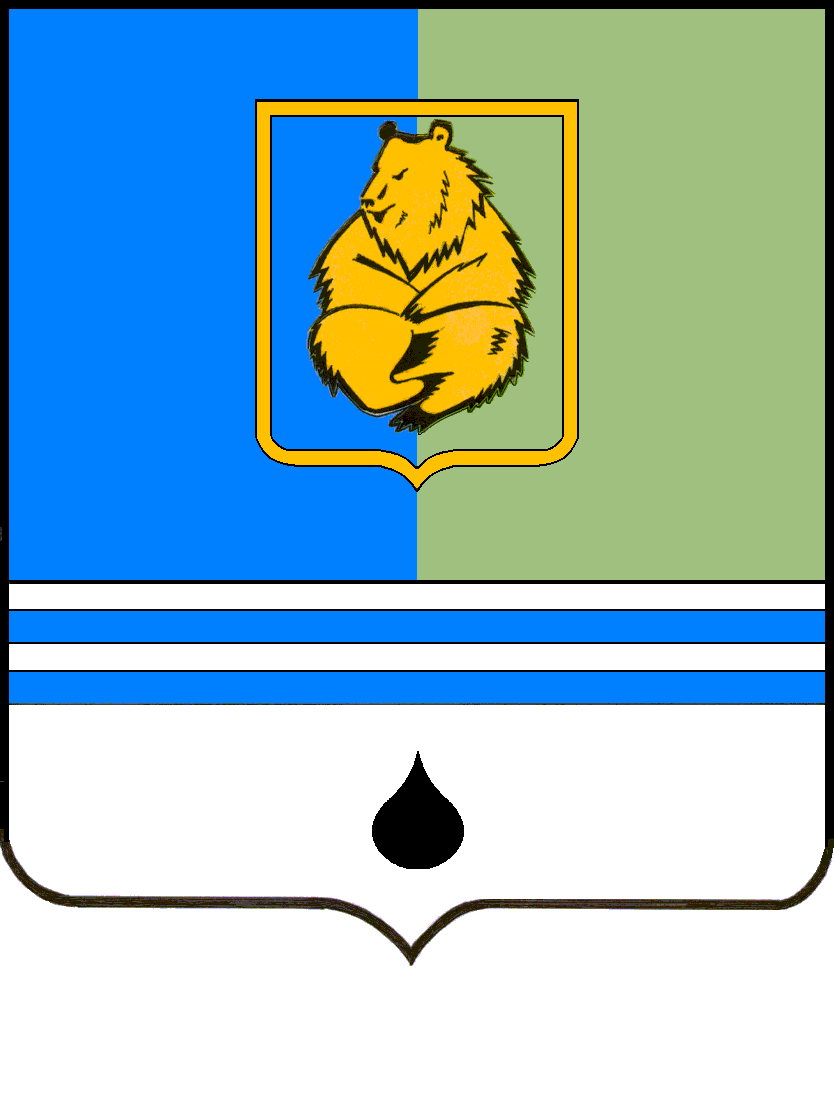 ПОСТАНОВЛЕНИЕАДМИНИСТРАЦИИ ГОРОДА КОГАЛЫМАХанты-Мансийского автономного округа - ЮгрыПОСТАНОВЛЕНИЕАДМИНИСТРАЦИИ ГОРОДА КОГАЛЫМАХанты-Мансийского автономного округа - ЮгрыПОСТАНОВЛЕНИЕАДМИНИСТРАЦИИ ГОРОДА КОГАЛЫМАХанты-Мансийского автономного округа - ЮгрыПОСТАНОВЛЕНИЕАДМИНИСТРАЦИИ ГОРОДА КОГАЛЫМАХанты-Мансийского автономного округа - Югрыот [Дата документа]от [Дата документа]№ [Номер документа]№ [Номер документа]